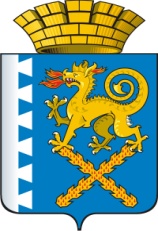 ГЛАВА НОВОЛЯЛИНСКОГО ГОРОДСКОГО ОКРУГАПОСТАНОВЛЕНИЕ от 06.03.2017 г.  № 153                                                            г. Новая ЛяляОб определении ответственных за разработку (актуализацию) Стратегии социально-экономического развития Новолялинского городского округа на период до 2030 годаВ соответствии с Федеральным законом от 28 июня 2014 года №172-ФЗ «О стратегическом планировании в Российской Федерации», в целях организации работы по актуализации Стратегии социально-экономического развития Новолялинского городского округа на период до 2030 года (далее – Стратегия), руководствуясь Уставом Новолялинского городского округа,ПОСТАНОВЛЯЮ:Создать Совет стратегического развития Новолялинского городского округа (далее – Совет).Утвердить состав Совета (приложение 1).Утвердить положение о Совете (приложение 2).Назначить ответственным за организацию процесса разработки (актуализации) Стратегии отдел по экономике и труду администрации Новолялинского городского округа.Контроль настоящего распоряжения оставляю за собой.Глава городского округа                                                               С.А.БондаренкоСовет стратегического развития Новолялинского городского округаПОЛОЖЕНИЕо совете стратегического развития Новолялинского городского округаГлава 1. Общие положения1. Совет стратегического развития Новолялинского городского округа, является общественным коллегиальным постоянно действующим органом, обеспечивающим деятельность органов местного самоуправления Новолялинского городского округа, при реализации Стратегии социально-экономического развития Свердловской области на 2016–2030 годы, утвержденной Законом Свердловской области от 21 декабря 2015 года № 151-ОЗ «О Стратегии социально-экономического развития Свердловской области на 2016–2030 годы» (далее – Стратегия Свердловской области), в части разработки (актуализации) и реализации стратегии социально-экономического развития Новолялинского городского округа (далее – муниципальное образование).2. Целью деятельности совета стратегического развития муниципального образования является обеспечение достижения целей и реализации задач социально-экономического развития муниципального образования в рамках реализации социально-экономической политики Свердловской области на 2016–2030 годы. 3. Совет стратегического развития муниципального образования в своей деятельности руководствуется Конституцией Российской Федерации, федеральными законами, указами и распоряжениями Президента Российской Федерации, постановлениями и распоряжениями Правительства Российской Федерации, Уставом Свердловской области, иными законами Свердловской области, указами и распоряжениями Губернатора Свердловской области, постановлениями и распоряжениями Правительства Свердловской области, нормативными правовыми актами муниципального образования, а также настоящим положением.4. Положение и состав совета стратегического развития муниципального образования утверждается главой муниципального образования. Глава 2. Задачи совета стратегического развития муниципального образования5. Задачами совета стратегического развития муниципального образования являются: 1) рассмотрение и согласование основных стратегических приоритетов развития муниципального образования, определение основных задач обеспечения жизнедеятельности и повышения качества жизни населения муниципального образования, требующих координации деятельности органов местного самоуправления муниципального образования с деятельностью исполнительных органов государственной власти Свердловской области, иных государственных органов Свердловской области, территориальных органов федеральных органов исполнительной власти, организаций различных форм собственности и выработки согласованной позиции по решению проблем развития муниципального образования;организация деятельности экспертных советов муниципального образования, обеспечивающих формирование проекта стратегии социально-экономического развития муниципального образования;организация проведения мониторинга реализации стратегии социально-экономического развития муниципального образования;решение иных задач по муниципальному стратегическому управлению, предусмотренных законодательством Российской Федерации.Глава 3. Полномочия совета стратегического развития муниципального образования6. Совет стратегического развития муниципального образования:1) осуществляет координацию деятельности органов местного самоуправления муниципального образования, экспертных советов муниципального образования в процессе разработки и реализации стратегии социально-экономического развития муниципального образования; 2) осуществляет рассмотрение проекта стратегии социально-экономического развития муниципального образования, в том числе составляющих ее стратегических направлений и программ, стратегических проектов развития и иных документов стратегического планирования развития муниципального образования;3) принимает решение о принятии за основу или о направлении 
на доработку, или о проведении публичного обсуждения и рекомендации 
к утверждению главой муниципального образования проекта стратегии социально-экономического развития муниципального образования, в том числе составляющих ее стратегических направлений и программ, стратегических проектов развития и иных документов стратегического планирования развития муниципального образования.7. Совет стратегического развития муниципального образования имеет право:запрашивать и получать необходимые материалы и информацию 
по вопросам, связанным с реализацией его полномочий;заслушивать на заседаниях совета стратегического развития муниципального образования руководителей органов местного самоуправления муниципального образования, организаций, иных должностных лиц по вопросам разработки и реализации стратегии социально-экономического развития муниципального образования, иных документов стратегического планирования развития муниципального образования;формировать предложения в территориальные органы федеральных органов исполнительной власти, исполнительные органы государственной власти Свердловской области, иные государственные органы Свердловской области о согласовании документов стратегического планирования;привлекать в установленном порядке для осуществления аналитических и экспертных работ ученых и специалистов;вносить в установленном порядке предложения по подготовке проектов правовых актов Свердловской области по вопросам методического, организационного и финансового обеспечения реализации Стратегии Свердловской области и иных документов стратегического планирования.Глава 4. Состав, порядок формирования совета стратегического развития муниципального образования и полномочия членов совета стратегического развития муниципального образования8. Совет стратегического развития муниципального образования формируется в составе председателя, заместителя председателя, секретаря 
и других членов совета стратегического развития муниципального образования. Членами совета стратегического развития муниципального образования являются руководители структурных подразделений исполнительно-распорядительного органа муниципального образования, ответственные за организацию работы по разработке (актуализации), доработке и реализации стратегических направлений 
и стратегических проектов стратегии социально-экономического развития муниципального образования, и представительного органа местного самоуправления муниципального образования, руководители экспертных советов муниципального образования «Наука», «Бизнес», «Общественность», «СМИ».9. Экспертный совет «Наука» формирует научную базу стратегии социально-экономического развития муниципального образования 
и осуществляет научное руководство разработкой стратегических документов. Руководителем экспертного совета «Наука» является представитель научной или образовательной организации, утверждаемый председателем совета стратегического развития муниципального образования. Состав экспертного совета «Наука» формируется его руководителем из специалистов научных или образовательных организаций, граждан, проживающих на территории муниципального образования.10. Экспертный совет «Бизнес» осуществляет координацию продвижения стратегических проектов, иных мероприятий, предусмотренных документами стратегического планирования, инвестиционных проектов, а также определяет возможности привлечения внебюджетных источников финансирования мероприятий. Руководителем экспертного совета «Бизнес» является представитель предпринимательского сообщества (по согласованию), утверждаемый председателем совета стратегического развития муниципального образования. Состав экспертного совета «Бизнес» формируется его руководителем из специалистов соответствующих сфер экономики, граждан, проживающих на территории муниципального образования.11. Экспертный совет «Общественность» осуществляет формирование приоритетов социальной политики, общественного согласия, повышения качества жизни, доступности среды проживания, стратегических проектов развития социальной инфраструктуры, иных мероприятий, предусмотренных документами стратегического планирования, проектов государственно-частного и муниципально-частного партнерства. Руководителем экспертного совета «Общественность» является представитель общественной организации (по согласованию), утверждаемый председателем совета стратегического развития муниципального образования. Состав экспертного совета «Общественность» формируется его руководителем из представителей общественных организаций, организаций социальной сферы, специалистов соответствующих сфер экономики, граждан, проживающих на территории муниципального образования.12. Экспертный совет «СМИ» осуществляет организацию процесса обсуждения стратегии социально-экономического развития муниципального образования, информационное сопровождение всех этапов ее формирования 
и реализации с привлечением средств массовой информации. Руководителем экспертного совета «СМИ» является представитель медиасообщества, утверждаемый председателем совета стратегического развития муниципального образования. Состав экспертного совета «СМИ» формируется его руководителем из представителей средств массовой информации, интернет-сообществ, общественных организаций, граждан, проживающих на территории муниципального образования.13. Председателем совета стратегического развития муниципального образования является глава муниципального образования или глава исполнительно-распорядительного органа муниципального образования. Заместителем председателя совета стратегического развития муниципального образования является заместитель главы муниципального образования или главы исполнительно-распорядительного органа муниципального образования, ответственный за организацию работы по разработке (актуализации), доработке и реализации стратегии социально-экономического развития муниципального образования.14. Председатель совета стратегического развития муниципального образования:1) осуществляет руководство деятельностью совета стратегического развития муниципального образования;2) утверждает планы работы совета стратегического развития муниципального образования;3) созывает заседания совета стратегического развития муниципального образования;4) утверждает повестки и состав участников заседаний совета стратегического развития муниципального образования;5) ведет заседания совета стратегического развития муниципального образования;6) подписывает протоколы заседаний совета стратегического развития муниципального образования и другие документы, подготовленные советом стратегического развития муниципального образования.15. В случае отсутствия председателя совета стратегического развития муниципального образования его полномочия осуществляет заместитель председателя совета стратегического развития муниципального образования.16. Секретарь совета стратегического развития муниципального образования организует:1) подготовку проекта плана работы совета стратегического развития муниципального образования, проектов повесток заседаний совета стратегического развития муниципального образования, материалов к заседаниям совета стратегического развития муниципального образования;2) информирование членов совета стратегического развития муниципального образования о дате, месте и времени проведения и повестке заседания совета стратегического развития муниципального образования, обеспечение их необходимыми материалами;3) мониторинг исполнения протоколов заседаний совета стратегического развития муниципального образования и поручений председателя совета стратегического развития муниципального образования.17. Члены совета стратегического развития муниципального образования могут вносить предложения по планам работы совета стратегического развития муниципального образования и проектам повесток заседаний совета стратегического развития муниципального образования, по порядку рассмотрения и существу обсуждаемых вопросов, выступать на заседаниях совета стратегического развития муниципального образования.18. Члены совета стратегического развития муниципального образования имеют право знакомиться с документами и материалами, непосредственно касающимися деятельности совета стратегического развития муниципального образования.19. Присутствие членов совета стратегического развития муниципального образования на заседаниях обязательно. Делегирование членами совета стратегического развития муниципального образования своих полномочий иным лицам не допускается. Глава 5. Организация работы и обеспечение деятельности совета стратегического развития муниципального образования20. Основной формой работы совета стратегического развития муниципального образования являются заседания, которые проводятся 
в соответствии с планом работы, утвержденным председателем совета стратегического развития муниципального образования, не реже двух раз в месяц. 
        В случае необходимости по решению председателя совета стратегического развития муниципального образования могут проводиться внеплановые заседания.21. Решение совета стратегического развития муниципального образования оформляется протоколом заседания, который подписывается председательствующим на заседании совета стратегического развития муниципального образования.22. Организационное, правовое и материально-техническое обеспечение деятельности совета стратегического развития муниципального образования осуществляет исполнительно-распорядительный орган муниципального образования.Приложение 1 к постановлениюглавы Новолялинского городского округаот  06.03.2017г. №1531.Бондаренко С.А.глава Новолялинского городского округа, председатель Совета, руководитель экспертного совета «Власть»2.Атепалихина Е.А.заместитель главы администрации Новолялинского городского округа, заместитель председателя Совета3.Батманова С.С.начальник отдела по экономике и труду администрации Новолялинского городского округа, секретарь СоветаЧлены Совета:4.Прядилина Наталья КонстантиновнаДоцент Института экономики и управления Уральского государственного лесотехнического университета, кандидат экономических наук, руководитель экспертного совета «Наука»5.Демина Людмила Петровнаиндивидуальный предприниматель, руководитель экспертного совета «Бизнес»6.Коротких Ирина Игнатьевнапредседатель Общественной палаты Новолялинского городского округа, руководитель экспертного совета «Общественность»7.Шиханова Ольга Александровнаглавный редактор МАУ НГО «Газета «Обозрение», руководитель экспертного совета «СМИ»Приложение 2 к постановлениюглавы Новолялинского городского округаот  06.03.2017г. №153